ÚŘAD MĚSTYSE SPÁLOVA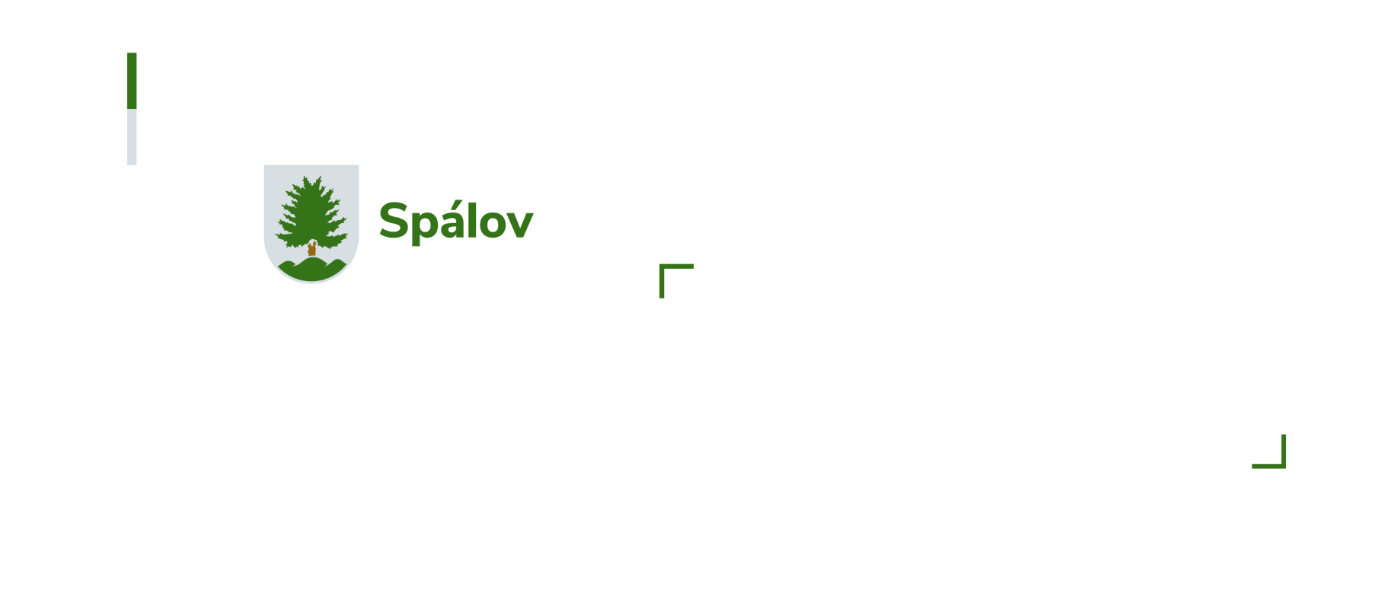 Spálov 62742 37 Spálov__________________________________________________________________________________Stanovení počtu členů okrskové volební komise pro volbuprezidenta republikykonanou ve dnech 13. a 14. ledna 2023, případně II. kolo ve dnech     27. a 28. ledna 2023Dle ustanovení § 14, odst. 1, písm. c) zákona č. 275/2012 Sb., o volbě prezidenta republiky a o změně a doplnění některých zákonů stanovuji       5 členů okrskové volební komise pro volební okrsek č. 1 pro městys Spálov, Spálov 62.Ve Spálově dne: 14.11.2022                                                                                  Ludmila Sucháčková                                                                                    starostka městyse